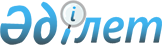 2019-2021 жылдарға арналған Шемонаиха ауданының бюджеті туралы
					
			Күшін жойған
			
			
		
					Шығыс Қазақстан облысы Шемонаиха аудандық мәслихатының 2018 жылғы 24 желтоқсандағы № 32/2-VI шешімі. Шығыс Қазақстан облысы Әділет департаментінің Шемонаиха аудандық Әділет басқармасында 2018 жылғы 27 желтоқсанда № 5-19-201 тіркелді. Күші жойылды - Шығыс Қазақстан облысы Шемонаиха аудандық мәслихатының 2019 жылғы 26 желтоқсандағы № 48/2-VI шешімімен.
      Ескерту. Күші жойылды - Шығыс Қазақстан облысы Шемонаиха аудандық мәслихатының 26.12.2019 № 48/2-VI шешімімен (01.01.2020 бастап қолданысқа енгiзiледi).

      РҚАО-ның ескертпесі.

      Құжаттың мәтінінде түпнұсқаның пунктуациясы мен орфографиясы сақталған.
      Қазақстан Республикасының 2008 жылғы 4 желтоқсандағы Бюджет кодексінің 73,75-баптарына, "Қазақстан Республикасындағы жергілікті мемлекеттік басқару және өзін-өзі басқару туралы" Қазақстан Республикасының 2001 жылғы 23 қаңтардағы Заңының 6-бабы 1-тармағының 1)тармақшасына, "2019-2021 жылдарға арналған облыстық бюджет туралы" Шығыс Қазақстан облыстық мәслихатының 2018 жылғы 13 желтоқсандағы № 25/280-VI (нормативтік құқықтық актілерді мемлекеттік тіркеу тізілімінде № 5704 болып тіркелген) шешіміне сәйкес Шемонаиха аудандық мәслихаты ШЕШІМ ҚАБЫЛДАДЫ:
      1. 2019 - 2021 жылдарға арналған аудандық бюджет тиісінше 1, 2 және 3-қосымшаларға сәйкес, оның ішінде 2019 жылға мынадай көлемдерде бекiтiлсiн:
      1) кірістер – 5 362 357,6 мың теңге, оның ішінде:
      салықтық түсімдер – 1 652 595 мың теңге;
      салықтық емес түсімдер – 11 156,6 мың теңге;
      негізгі капиталды сатудан түсетін түсімдер – 52 076 мың теңге;
      трансферттер түсімі – 3 646 530 мың теңге;
      2) шығындар – 5 448 155,6 мың теңге;
      3) таза бюджеттік кредиттеу – 25 201,5 мың теңге, оның ішінде:
      бюджеттік кредиттер – 29 062,5 мың теңге;
      бюджеттік кредиттерді өтеу – 3 861 мың теңге;
      4) қаржы активтерімен операциялар бойынша сальдо – - 37 088 мың теңге, оның ішінде:
      қаржы активтерін сатып алу – 0 теңге;
      мемлекеттің қаржы активтерін сатудан түсетін түсімдер – 37 088 мың теңге;
      5) бюджет тапшылығы (профициті) – - 73 911,5 мың теңге;
      6) бюджет тапшылығын қаржыландыру (профицитін пайдалану) – 73 911,5 мың теңге, оның ішінде:
      қарыздар түсімі – 29 062 мың теңге;
      қарыздарды өтеу – 3 861 мың теңге;
      бюджет қаражатының пайдаланылатын қалдықтары – 48 710,5 мың теңге.
      Ескерту. 1-тармақ жаңа редакцияда - Шығыс Қазақстан облысы Шемонаиха аудандық мәслихатының 22.11.2019 № 47/2-VI шешімімен (01.01.2019 бастап қолданысқа енгізіледі).


      2. "2019 - 2021 жылдарға арналған облыстық бюджет туралы" Шығыс Қазақстан облыстық мәслихатының 2018 жылғы 13 желтоқсандағы № 25/280-VI шешімімен (нормативтік кұқықтық актілерді мемлекеттік тіркеу Тізілімінде № 5704 болып тіркелген) белгіленген аудан бюджетіне 2019 жылға арналған әлеуметтік салық, төлем көзiнен ұсталмайтын кірістерден жеке табыс салығы бойынша кірістерді бөлу нормативтерінің 100 пайыз мөлшерінде орындалуы қабылдансын.
      3. Аудандық бюджетте облыстық бюджеттен 2019 жылға арналған 1 985 691 мың теңге сомада, 2020 жылға арналған 1 985 691 мың теңге сомада және 2021 жылға арналған 1 985 691 мың теңге сомада аудандық бюджетке берілген бюджеттік субвенция көлемі ескерілсін.
      4. 2019 жылға арналған аудандық бюджетте 314 428 мың теңге сомасында аудандық маңызы бар қала, кенттер, ауылдық округтер бюджеттеріне аудандық бюджеттен берілетін субвенциялар көлемі ескерілсін, оның ішінде:
      "Шемонаиха қ. әкімінің аппараты" ММ - 165 886 мың теңге;
      "Первомайский к. әкімінің аппараты" ММ - 15 080 мың теңге;
      "Усть-Таловка к. әкімінің аппараты" ММ - 89 455 мың теңге;
      "Верх-Уба ауылдық округі әкімінің аппараты" ММ -15 322 мың теңге;
      "Выдриха ауылдық округі әкімінің аппараты" ММ - 15 394 мың теңге;
      "Вавилон ауылдық округі әкімінің аппараты" ММ - 2 819 мың теңге;
      "Зевакино ауылдық округі әкімінің аппараты" ММ - 10 472 мың теңге.
      5. Қазақстан Республикасының 2015 жылғы 23 қарашадағы Еңбек кодексінің 139-бабы 9-тармағына сәйкес азаматтық қызметші болып табылатын және ауылдық жерде жұмыс істейтін әлеуметтік қамсыздандыру, білім беру, мәдениет, спорт және ветеринария саласындағы мамандарға бюджеттік қаражат есебінен қызметтің осы түрлерімен қалалық жағдайда айналысатын азаматтық қызметшілердің айлықақыларымен және мөлшерлерімен салыстырғанда жиырма бес пайызға жоғарылатылған лауазымдық айлықақылар мен тарифтік мөлшерлемелер белгіленсін.
      Азаматтық қызметші болып табылатын және ауылдық жерде жұмыс істейтін әлеуметтік қамсыздандыру, білім беру, мәдениет, спорт және ветеринария саласындағы мамандар лауазымдарының тізбесі жергілікті өкілді органмен келісім бойынша жергілікті атқарушы орган айқындайды.
      6. Ауданның жергілікті атқарушы органының 2019 жылға арналған резерві 5 929 мың тенге сомасында бекітілсін.
      Ескерту. 6-тармақ жаңа редакцияда - Шығыс Қазақстан облысы Шемонаиха аудандық мәслихатының 22.11.2019 № 47/2-VI шешімімен (01.01.2019 бастап қолданысқа енгізіледі).


      7. 4-қосымшаға сәйкес 2019 жылға арналған аудандық бюджетті орындау үдерісінде секвестрлеуге жатпайтын аудандық бюджеттік бағдарламалардың тізімі бекітілсін.
      8. 2019 жылға арналған аудандық бюджетте облыстық бюджеттен мұқтаж азаматтардың жеке санаттарына әлеуметтік көмекке арналған нысаналы ағымдағы трансферттер 26 262 мың теңге сомасында көзделсін.
      Ескерту. 8-тармақ жаңа редакцияда - Шығыс Қазақстан облысы Шемонаиха аудандық мәслихатының 22.11.2019 № 47/2-VI шешімімен (01.01.2019 бастап қолданысқа енгізіледі).


      9. 2019 жылға арналған аудандық бюджетте облыстық бюджеттен 436 354,1 мың теңге сомасында ағымдағы нысаналы трансферттер көзделсін.
      Ескерту. 9-тармақ жаңа редакцияда - Шығыс Қазақстан облысы Шемонаиха аудандық мәслихатының 22.11.2019 № 47/2-VI шешімімен (01.01.2019 бастап қолданысқа енгізіледі).


      9-1. 2019 жылға арналған аудандық бюджетте облыстық бюджеттен дамуға 150 632 мың теңге сомасында нысаналы трансферттер көзделсін.
      Ескерту. Шешім 9-1 - тармақпен толықтырылды - Шығыс Қазақстан облысы Шемонаиха аудандық мәслихатының 16.07.2019 № 42/2-VI шешімімен (01.01.2019 бастап қолданысқа енгізіледі).


      10. 2019 жылға арналған аудандық бюджетте республикалық бюджеттен 1 002 426, мың теңге сомасында ағымдағы нысаналы трансферттер көзделсін.
      Ескерту. 10-тармақ жаңа редакцияда - Шығыс Қазақстан облысы Шемонаиха аудандық мәслихатының 22.11.2019 № 47/2-VI шешімімен (01.01.2019 бастап қолданысқа енгізіледі).


      11. 2019 жылға арналған аудандық бюджетте заңнаманың өзгеруіне байланысты, жоғары тұрған бюджеттің шығындарын өтеуге төмен тұрған бюджеттен 178 812 мың теңге сомасында ағымдағы нысаналы трансферттер сомасын бөлу көзделсін.
      11-1. 2019 жылға арналған аудандық бюджетте 2018 жылдың қорытындысы бойынша қалыптасқан үнемдеу есебінен төмен тұрған бюджеттен 561 мың теңге сомасында ағымдағы нысаналы трансферттерді қайтару көзделсін.
      Ескерту. Шешім 11-1 - тармақпен толықтырылды - Шығыс Қазақстан облысы Шемонаиха аудандық мәслихатының 01.03.2019 № 36/5-VI шешімімен (01.01.2019 бастап қолданысқа енгізіледі).


      12. Аудандық бюджет шығыстарында келесі бағдарламалар бойынша шығындар көзделсін:
      1) 5-қосымшаға сәйкес, қаладағы ауданның, аудандық маңызы бар қала, кент, ауыл, ауылдық округ әкімінің қызметін қамтамасыз ету бойынша қызметтерге 66 334 мың теңге сомасында;
      2) 6-қосымшаға сәйкес, елді мекендердің көшелерін жарықтандыруға 1 262 мың теңге сомасында;
      3) 7-қосымшаға сәйкес, елді мекендерді абаттандыруға және көгалдандыруға 1000 мың теңге сомасында;
      4) 8-қосымшаға сәйкес аудандық маңызы бар қалаларда, кенттерде, ауылдарда, ауылдық округтерде автомобиль жолдарының жұмыс істеуін қамтамасыз етуге 6700 мың теңге сомасында;
      5) 9-қосымшаға сәйкес, елді мекендерді сумен жабдықтауды ұйымдастыруға 2 413 мың теңге сомасында;
      6) 10-қосымшаға сәйкес, жергілікті өзін-өзі басқару органдарына берілетін трансферттерге 15 514 мың теңге сомасында;
      7) 11-қосымшаға сәйкес, аудандық маңызы бар қала, кенттер, ауылдық округтер бюджеттеріне аудандық бюджеттен берілетін трансферттерге 192 270 мың теңге сомасында;
      8) 13-қосымшаға сәйкес, мемлекеттік органның күрделі шығыстарына 4 112 мың теңге сомасында.
      Ескерту. 12-тармаққа өзгерістер енгізілді - Шығыс Қазақстан облысы Шемонаиха аудандық мәслихатының 01.03.2019 № 36/5-VI; 26.04.2019 № 39/2-VI ; 16.07.2019 № 42/2-VI; 18.10.2019 № 45/6-VI; 22.11.2019 № 47/2-VI  (01.01.2019 бастап қолданысқа енгізіледі) шешімдерімен.


      13. 12-қосымшаға сәйкес Шемонаиха аудандық мәслихатының кейбір шешімдерінің күші жойылды деп танылсын.
      14. Осы шешiм 2019 жылғы 1 қаңтардан бастап қолданысқа енгiзiледi. 2019 жылға арналған аудандық бюджет
      Ескерту. 1-қосымша жаңа редакцияда - Шығыс Қазақстан облысы Шемонаиха аудандық мәслихатының 22.11.2019 № 47/2-VI шешімімен (01.01.2019 бастап қолданысқа енгізіледі). 2020 жылға арналған аудандық бюджет 2021 жылға арналған аудандық бюджет 2019 жылға арналған аудандық бюджетті орындау үдерісінде секвестрлеуге жатпайтын аудандық бюджеттік бағдарламалар тізімі Қаладағы аудан, аудандық маңызы бар қала, кент, ауыл, ауылдық округ әкімінің қызметін қамтамасыз ету жөніндегі қызметтерге сомаларды бөлу
      Ескерту. 5-қосымша жаңа редакцияда - Шығыс Қазақстан облысы Шемонаиха аудандық мәслихатының 22.11.2019 № 47/2-VI шешімімен (01.01.2019 бастап қолданысқа енгізіледі).

 Елді мекендердің көшелерін жарықтандыруға сомаларды бөлу
      Ескерту. 6-қосымша жаңа редакцияда - Шығыс Қазақстан облысы Шемонаиха аудандық мәслихатының 18.10.2019 № 45/6-VI шешімімен (01.01.2019 бастап қолданысқа енгізіледі). Елді мекендерді абаттандыруға және көгалдандыруға сомаларды бөлу
      Ескерту. 7-қосымша жаңа редакцияда - Шығыс Қазақстан облысы Шемонаиха аудандық мәслихатының 18.10.2019 № 45/6-VI шешімімен (01.01.2019 бастап қолданысқа енгізіледі).

 Аудандық маңызы бар қалаларда, кенттерде, ауылдарда, ауылдық округтерде автомобиль жолдарының жұмыс істеуін қамтамасыз етуге сомаларды бөлу
      Ескерту. 8-қосымша жаңа редакцияда - Шығыс Қазақстан облысы Шемонаиха аудандық мәслихатының 26.04.2019 № 39/2-VI шешімімен (01.01.2019 бастап қолданысқа енгізіледі). Елді мекендерді сумен жабдықтауды ұйымдастыруға сомаларды бөлу Жергілікті өзін-өзі басқару органдарына берілетін трансферттерге сомаларды бөлу Аудандық маңызы бар қала, кенттер және ауылдық округтердің бюджеттеріне аудандық бюджеттен берілетін трансферттерге сомаларды бөлу Шемонаиха аудандық мәслихатының күші жойылған кейбір шешімдерінің тізбесі
      1. "2018-2020 жылдарға арналған Шемонаиха ауданының бюджеті туралы" Шемонаиха аудандық мәслихатының 2017 жылғы 22 желтоқсандағы № 19/2-VI шешімі (нормативтік құқықтық актілерді мемлекеттік тіркеу тізілімінде № 5371 болып тіркелген, Қазақстан Республикасының нормативтік құқықтық актілерінің эталондық бақылау банкінде 2018 жылғы 10 қаңтарда жарияланды).
      2. "2018-2020 жылдарға арналған Шемонаиха ауданының бюджеті туралы" Шемонаиха аудандық мәслихатының 2017 жылғы 22 желтоқсандағы № 19/2-VI шешіміне өзгерістер мен толықтырулар енгізу туралы" Шемонаиха аудандық мәслихатының 2018 жылғы 15 наурыздағы № 21/2-VI шешімі (Нормативтік құқықтық актілерді мемлекеттік тіркеу тізілімінде № 5544 болып тіркелген, Қазақстан Республикасының нормативтік құқықтық актілерінің эталондық бақылау банкінде 2018 жылғы 30 наурызда жарияланды).
      3. "2018-2020 жылдарға арналған Шемонаиха ауданының бюджеті туралы" Шемонаиха аудандық мәслихатының 2017 жылғы 22 желтоқсандағы № 19/2-VI шешіміне өзгерістер енгізу туралы" Шемонаиха аудандық мәслихаттың 2018 жылғы 04 мамырдағы № 24/2-VI шешімі (Нормативтік құқықтық актілерді мемлекеттік тіркеу тізілімінде № 5-19-182 болып тіркелген, Қазақстан Республикасының нормативтік құқықтық актілерінің эталондық бақылау банкінде 2018 жылғы 29 мамырда жарияланды).
      4. "2018-2020 жылдарға арналған Шемонаиха ауданының бюджеті туралы" Шемонаиха аудандық мәслихатының 2017 жылғы 22 желтоқсандағы № 19/2-VI шешіміне өзгерістер мен толықтыру енгізу туралы" Шемонаиха аудандық мәслихатының 2018 жылғы 02 тамыздағы № 27/2-VI шешімі (Нормативтік құқықтық актілерді мемлекеттік тіркеу тізілімінде № 5-19-188 болып тіркелген, Қазақстан Республикасының нормативтік құқықтық актілерінің эталондық бақылау банкінде 2018 жылғы 29 тамызда жарияланды).
      5. "2018-2020 жылдарға арналған Шемонаиха ауданының бюджеті туралы" Шемонаиха аудандық мәслихатының 2017 жылғы 22 желтоқсандағы № 19/2-VI шешіміне өзгерістер енгізу туралы" Шемонаиха аудандық мәслихатының 2018 жылғы 25 қазандағы № 29/11-VI шешімі (Нормативтік құқықтық актілерді мемлекеттік тіркеу тізілімінде № 5-19-194 болып тіркелген, Қазақстан Республикасының нормативтік құқықтық актілерінің эталондық бақылау банкінде 2018 жылғы 20 қарашада жарияланды).
      6. "2018-2020 жылдарға арналған Шемонаиха ауданының бюджеті туралы" Шемонаиха аудандық мәслихатының 2017 жылғы 22 желтоқсандағы № 19/2-VI шешіміне өзгерістер енгізу туралы" Шемонаиха аудандық мәслихатының 2018 жылғы 6 желтоқсандағы № 31/2-VI шешімі (Нормативтік құқықтық актілерді мемлекеттік тіркеу тізілімінде № 5-19-200 болып тіркелген, Қазақстан Республикасының нормативтік құқықтық актілерінің эталонды бақылау банкінде 2018 жылғы 14 желтоқсанда жарияланды). Мемлекеттік органның күрделі шығыстарын қамтамасыз ету жөніндегі қызметтерге сомаларды бөлу
      Ескерту. Шешім 13-қосымшамен толықтырылды - Шығыс Қазақстан облысы Шемонаиха аудандық мәслихатының 01.03.2019 № 36/5-VI шешімімен (01.01.2019 бастап қолданысқа енгізіледі); жаңа редакцияда - Шығыс Қазақстан облысы Шемонаиха аудандық мәслихатының 18.10.2019 № 45/6-VI; 22.11.2019 № 47/2-VI шешімдерімен (01.01.2019 бастап қолданысқа енгізіледі).
					© 2012. Қазақстан Республикасы Әділет министрлігінің «Қазақстан Республикасының Заңнама және құқықтық ақпарат институты» ШЖҚ РМК
				
      Сессия төрағасы

В. Геберт

      Шемонаиха аудандық

      мәслихатының хатшысы

А. Боровикова
Шемонаиха 
аудандық мәслихатының 
2018 жылғы 24 желтоқсандағы 
№ 32/2-VI шешіміне 1-қосымша
Санаты
Санаты
Санаты
Санаты
Сомасы (мың теңге) 

                   
Сыныбы
Сыныбы
Сыныбы
Сомасы (мың теңге) 

                   
Ішкі сыныбы
Ішкі сыныбы
Сомасы (мың теңге) 

                   
Атауы
Сомасы (мың теңге) 

                   
I.КІРІСТЕР 
5362357,6
1
Салықтық түсiмдер
1652595
01
Табыс салығы
599739
2
Жеке табыс салығы
599739
03
Әлеуметтiк салық
431155
1
Әлеуметтiк салық
431155
04
Меншікке салынатын салықтар
488003
1
Мүлiкке салынатын салықтар
468563
3
Жер салығы
1950
4
Көлiк құралдарына салынатын салық
14940
5
Бiрыңғай жер салығы
2550
05
Тауарларға, жұмыстарға және қызметтерге салынатын iшкi салықтар
121948
2
Акциздер
4445
3
Табиғи және басқа да ресурстарды пайдаланғаны үшiн түсетiн түсiмдер 
88893
4
Кәсiпкерлiк және кәсiби қызметті жүргізгені үшiн алынатын алымдар
28120
5
Ойын бизнесіне салық
490
08
Заңдық маңызы бар әрекеттерді жасағаны және (немесе) оған уәкiлеттiгi бар мемлекеттiк органдар немесе лауазымды адамдар құжаттар бергені үшiн алынатын мiндеттi төлемдер
11750
1
Мемлекеттік баж 
11750
2
Салықтық емес түсімдер 
11156,6
01
Мемлекеттiк меншiктен түсетiн кiрiстер
8683,6
5
Мемлекет меншiгiндегі мүлiктi жалға беруден түсетiн кiрiстер
5659
7
Мемлекеттiк бюджеттен берілген кредиттер бойынша сыйақылар
24,6
9
Мемлекет меншiгiнен түсетiн баска да кiрiстер
3000
04
Мемлекеттік бюджеттен қаржыландырылатын, сондай-ақ Қазақстан Республикасы Ұлттық Банкінің бюджетінен (шығыстар сметасынан) қамтылатын және қаржыландырылатын мемлекеттік мекемелер салатын айыппұлдар, өсімпұлдар, санкциялар, өндіріп алулар
673
1
Мұнай секторы ұйымдарынан және Жәбірленушілерге өтемақы қорына түсетін түсімдерді қоспағанда, мемлекеттік бюджеттен қаржыландырылатын, сондай-ақ Қазақстан Республикасы Ұлттық Банкінің бюджетінен (шығыстар сметасынан) қамтылатын және қаржыландырылатын мемлекеттік мекемелер салатын айыппұлдар, өсімпұлдар, санкциялар, өндіріп алулар
673
06
Басқа да салықтық емес түсiмдер
1800
1
Басқа да салықтық емес түсiмдер
1800
3
Негізгі капиталды сатудан түсетін түсімдер
52076
01
Мемлекеттік мекемелерге бекітілген мемлекеттік мүлікті сату
8733
1
Мемлекеттік мекемелерге бекітілген мемлекеттік мүлікті сату
8733
03
Жерді және материалдық емес активтерді сату
43343
1
Жерді сату
28343
2
Материалдық емес активтерді сату
15000
4
Трансферттердің түсімдері 
3646530
01
Төмен тұрған мемлекеттік басқару органдарынан трансферттер
561
3
Аудандық маңызы бар қалалардың, ауылдардың, кенттердің, аулдық округтардың бюджеттерінен трансферттер
561
02
Мемлекеттiк басқарудың жоғары тұрған органдарынан түсетін трансферттер
3645969
2
Облыстық бюджеттен түсетiн трансферттер
3645969
Функционалдық топ
Функционалдық топ
Функционалдық топ
Функционалдық топ
Функционалдық топ
Сомасы (мың теңге) 

                     
Кіші функцияналдық топ
Кіші функцияналдық топ
Кіші функцияналдық топ
Кіші функцияналдық топ
Сомасы (мың теңге) 

                     
Бюджеттік бағдарламалардың әкімшісі
Бюджеттік бағдарламалардың әкімшісі
Бюджеттік бағдарламалардың әкімшісі
Сомасы (мың теңге) 

                     
Бағдарлама
Бағдарлама
Сомасы (мың теңге) 

                     
Атауы
Сомасы (мың теңге) 

                     
ІІ. ШЫҒЫНДАР
5448155,6
01
Жалпы сипаттағы мемлекеттiк қызметтер
469429,6
1
Мемлекеттiк басқарудың жалпы функцияларын орындайтын өкiлдi, атқарушы және басқа органдар
228306
112
Аудан (облыстық маңызы бар қала) мәслихатының аппараты 
20004
001
Аудан (облыстық маңызы бар қала) мәслихатының қызметiн қамтамасыз ету жөніндегі қызметтер
19814
003
Мемлекеттік органның күрделі шығыстары
190
122
Аудан (облыстық маңызы бар қала) әкiмiнiң аппараты 
137856
001
Аудан (облыстық маңызы бар қала) әкiмiнiң қызметiн қамтамасыз ету жөніндегі қызметтер
117123
003
Мемлекеттік органның күрделі шығыстары
1339
113
Жергілікті бюджеттерден берілетін ағымдағы нысаналы трансферттер
19394
123
Қаладағы аудан, аудандық маңызы бар қала, кент, ауыл, ауылдық округ әкімінің аппараты
70446
001
Қаладағы аудан, аудандық маңызы бар қаланың, кент, ауыл, ауылдық округ әкімінің қызметін қамтамасыз ету жөніндегі қызметтер
66334
022
Мемлекеттік органның күрделі шығыстары
4112
2
Қаржылық қызмет
25707
452
Ауданның (облыстық маңызы бар қаланың) қаржы бөлімі
25707
001
Ауданның (облыстық маңызы бар қаланың) бюджетін орындау және коммуналдық меншігін басқару саласындағы мемлекеттік саясатты іске асыру жөніндегі қызметтер
22970
003
Салық салу мақсатында мүлікті бағалауды жүргізу
2109
010
Жекешелендіру, коммуналдық меншікті басқару, жекешелендіруден кейінгі қызмет және осыған байланысты дауларды реттеу
628
5
Жоспарлау және статистикалық қызмет
21756,6
453
Ауданның (облыстық маңызы бар қаланың) экономика және бюджеттік жоспарлау бөлімі
21756,6
001
Экономикалық саясатты, мемлекеттік жоспарлау жүйесін қалыптастыру және дамыту саласындағы мемлекеттік саясатты іске асыру жөніндегі қызметтер
21756,6
9
Жалпы сипаттағы өзге де мемлекеттiк қызметтер
193660
458
Ауданның (облыстық маңызы бар қаланың) тұрғын үй- коммуналдық шаруашылығы, жолаушылар көлiгi және автомобиль жолдары бөлiмi 
193660
001
Жергілікті деңгейде тұрғын үй- коммуналдық шаруашылығы, жолаушылар көлiгi және автомобиль жолдары саласындағы мемлекеттік саясатты іске асыру жөніндегі қызметтер
21621
013
Мемлекеттік органның күрделі шығыстары
120
113
Жергілікті бюджеттерден берілетін ағымдағы нысаналы трансферттер
171919
02
Қорғаныс
43173,1
1
Әскери мұқтаждар
12094
122
Аудан (облыстық маңызы бар қала) әкiмiнiң аппараты 
12094
005
Жалпыға бiрдей әскери мiндеттi атқару шеңберiндегi iс-шаралар
12094
2
Төтенше жағдайлар жөнiндегi жұмыстарды ұйымдастыру
31079,1
122
Аудан (облыстық маңызы бар қала) әкiмiнiң аппараты
31079,1
006
Аудан (облыстық маңызы бар қала) ауқымындағы төтенше жағдайлардың алдын алу және оларды жою 
31079,1
03
Қоғамдық тәртiп, қауiпсiздiк, құқықтық, сот, қылмыстық-атқару қызметi
2595
9
Қоғамдық тәртіп және қауіпсіздік саласындағы басқа да қызметтер
2595
458
Ауданның (облыстық маңызы бар қаланың) тұрғын үй-коммуналдық шаруашылығы, жолаушылар көлігі және автомобиль жолдары бөлімі
2595
021
Елдi мекендерде жол қозғалысы қауiпсiздiгін қамтамасыз ету
2595
04
Бiлiм беру
3097053,9
1
Мектепке дейiнгi тәрбие және оқыту
88743
464
Ауданның (облыстық маңызы бар қаланың) бiлiм бөлiмi
88743
009
Мектепке дейінгі тәрбие мен оқыту ұйымдарының қызметін қамтамасыз ету
17713
040
Мектепке дейінгі білім беру ұйымдарында мемлекеттік білім беру тапсырысын іске асыруға
71030
2
Бастауыш, негiзгi орта және жалпы орта бiлiм беру
2760493,9
464
Ауданның (облыстық маңызы бар қаланың) бiлiм бөлiмi
2761688,9
003
Жалпы білім беру
2678020,9
006
Балаларға қосымша білім беру
82473
465
Ауданның (облыстық маңызы бар қаланың) дене шынықтыру және спорт бөлімі
42196
017
Балалар мен жасөспірімдерге спорт бойынша қосымша білім беру
42196
9
Бiлiм беру саласындағы өзге де қызметтер
205621
464
Ауданның (облыстық маңызы бар қаланың) бiлiм бөлiмi
205621
001
Жергілікті деңгейде білім беру саласындағы мемлекеттік саясатты іске асыру жөніндегі қызметтер
22939
005
Ауданның (облыстық маңызы бар қаланың) мемлекеттік білім беру мекемелер үшін оқулықтар мен оқу-әдiстемелiк кешендерді сатып алу және жеткізу
67362
007
Аудандық (қалалық) ауқымдағы мектеп олимпиадаларын және мектептен тыс іс-шараларды өткiзу
1482
015
Жетім баланы (жетім балаларды) және ата-аналарының қамқорынсыз қалған баланы (балаларды) күтіп-ұстауға қамқоршыларға (қорғаншыларға) ай сайынға ақшалай қаражат төлемі
31176
023
Әдістемелік жұмыс
12895
067
Ведомстволық бағыныстағы мемлекеттік мекемелер мен ұйымдардың күрделі шығыстары
68161
068
Халықтың компьютерлік сауаттылығын арттыруды қамтамасыз ету
242
113
Жергілікті бюджеттерден берілетін ағымдағы нысаналы трансферттер
1364
06
Әлеуметтiк көмек және әлеуметтiк қамсыздандыру
529472
1
Әлеуметтiк қамсыздандыру
106369
451
Ауданның (облыстық маңызы бар қаланың) жұмыспен қамту және әлеуметтiк бағдарламалар бөлiмi
106369
005
Мемлекеттiк атаулы әлеуметтiк көмек
106369
2
Әлеуметтiк көмек
365578
451
Ауданның (облыстық маңызы бар қаланың) жұмыспен қамту және әлеуметтiк бағдарламалар бөлiмi
365578
002
Жұмыспен қамту бағдарламасы
176887
004
Ауылдық жерлерде тұратын денсаулық сақтау, білім беру, әлеуметтік қамтамасыз ету, мәдениет, спорт және ветеринар мамандарына отын сатып алуға Қазақстан Республикасының заңнамасына сәйкес әлеуметтік көмек көрсету
8500
006
Тұрғын үйге көмек көрсету
6130
007
Жергiлiктi өкiлеттi органдардың шешiмi бойынша мұқтаж азаматтардың жекелеген топтарына әлеуметтiк көмек
49471
010
Үйден тәрбиеленіп оқытылатын мүгедек балаларды материалдық қамтамасыз ету
3510
014
Мұқтаж азаматтарға үйде әлеуметтiк көмек көрсету
68175
015
Зейнеткерлер мен мүгедектерге әлеуметтiк қызмет көрсету аумақтық орталығы
7939
017
Оңалтудың жеке бағдарламасына сәйкес мұқжат мүгедектерді міндетті гигиеналық құралдармен қамтамасыз ету, қозғалуға қиындығы бар бірінші топтағы мүгедектерге жеке көмекшінің және есту бойынша мүгедектерге қолмен көрсететін тіл маманының қызметтерін ұсыну
8349
023
Жұмыспен қамту орталықтарының қызметін қамтамасыз ету
36617
9
Әлеуметтiк көмек және әлеуметтiк қамтамасыз ету салаларындағы өзге де қызметтер
57525
451
Ауданның (облыстық маңызы бар қаланың) жұмыспен қамту және әлеуметтік бағдарламалар бөлімі
57525
001
Жергілікті деңгейде халық үшін әлеуметтік бағдарламаларды жұмыспен қамтуды қамтамасыз етуді іске асыру саласындағы мемлекеттік саясатты іске асыру жөніндегі қызметтер
33264
011
Жәрдемақыларды және басқа да әлеуметтік төлемдерді есептеу, төлеу мен жеткізу бойынша қызметтерге ақы төлеу
2964
050
Қазақстан Республикасында мүгедектердің құқықтарын қамтамасыз етуге және өмір сүру сапасын жақсарту
20933
067
Ведомстволық бағыныстағы мемлекеттік мекемелер мен ұйымдардың күрделі шығыстары
364
07
Тұрғын үй-коммуналдық шаруашылық
211822
1
Тұрғын үй шаруашылығы
163176
472
Ауданның (облыстық маңызы бар қаланың) құрылыс, сәулет және қала құрылысы бөлімі
163176
003
Коммуналдық тұргын үй қорының тұргын үйін жобалау және (немесе) салу, реконструкциялау
8000
004
Инженерлік-коммуникациялық инфрақұрылымды жобалау, дамыту және (немесе) жайластыру
155176
2
Коммуналдық шаруашылық
45516
123
Қаладағы аудан, аудандық маңызы бар қала, кент, ауыл, ауылдық округ әкімінің аппараты
413
014
Елді мекендерді сумен жабдықтауды ұйымдастыру
413
472
Ауданның (облыстық маңызы бар қаланың) құрылыс, сәулет және қала құрылысы бөлімі
45103
058
Елді мекендердегі сумен жабдықтау және су бұру жүйелерін дамыту
45103
3
Елді – мекендерді көркейту
3130
123
Қаладағы аудан, аудандық маңызы бар қала, кент, ауыл, ауылдық округ әкімінің аппараты
2262
008
Елді мекендердегі көшелерді жарықтандыру
1262
011
Елді мекендерді абаттандыру мен көгалдандыру
1000
458
Ауданның (облыстық маңызы бар қаланың) тұрғын үй-коммуналдық шаруашылығы, жолаушылар көлігі және автомобиль жолдары бөлімі 
868
016
Елді мекендердің санитариясын қамтамасыз ету
868
08
Мәдениет, спорт, туризм және ақпараттық кеңiстiк
346479
1
Мәдениет саласындағы қызмет
151062
455
Ауданның (облыстық маңызы бар қаланың) мәдениет және тілдерді дамытубөлімі
151062
003
Мәдени-демалыс жұмысын қолдау
151062
2
Спорт
64811
465
Ауданның (облыстық маңызы бар қаланың) дене шынықтыру және спорт бөлімі
58605
001
Жергілікті деңгейде дене шынықтыружәне спорт саласындағы мемлекеттік саясатты іске асыру жөніндегі қызметтер
12498
005
Ұлттық және бұқаралық спорт түрлерін дамыту
39907
006
Аудандық (облыстық маңызы бар қалалық) деңгейде спорттық жарыстар өткiзу
625
007
Әртүрлi спорт түрлерi бойынша аудан (облыстық маңызы бар қала) құрама командаларының мүшелерiн дайындау және олардың облыстық спорт жарыстарына қатысуы
5475
032
Ведомстволық бағыныстағы мемлекеттік мекемелер мен ұйымдардың күрделі шығыстары
100
472
Ауданның (облыстық маңызы бар қаланың) құрылыс, сәулет және қала құрылысы бөлімі
6206
008
Спорт объектілерін дамыту
6206
3
Ақпараттық кеңiстiк
59589
455
Ауданның (облыстық маңызы бар қаланың) мәдениет және тілдерді дамыту бөлімі
49897
006
Аудандық (қалалық) кiтапханалардың жұмыс iстеуi
41372
007
Мемлекеттiк тiлдi және Қазақстан халқының басқа да тiлдерін дамыту
8525
456
Ауданның (облыстық маңызы бар қаланың) iшкi саясат бөлiмi
9692
002
Мемлекеттiк ақпараттық саясат жүргiзу жөніндегі қызметтер
9692
9
Мәдениет, спорт, туризм және ақпараттық кеңiстiктi ұйымдастыру жөнiндегi өзге де қызметтер
71017
455
Ауданның (облыстық маңызы бар қаланың) мәдениет және тілдерді дамыту бөлімі
25810
001
Жергілікті деңгейде тілдерді және мәдениетті дамыту саласындағы мемлекеттік саясатты іске асыру жөніндегі қызметтер
22694
010
Мемлекеттік органның күрделі шығыстары
316
032
Ведомстволық бағыныстағы мемлекеттік мекемелер мен ұйымдардың күрделі шығыстары
2800
456
Ауданның (облыстық маңызы бар қаланың) iшкi саясат бөлiмi
45207
001
Жергілікті деңгейде ақпарат, мемлекеттілікті нығайту және азаматтардың әлеуметтік сенімділігін қалыптастыру саласында мемлекеттік саясатты іске асыру жөніндегі қызметтер
23678
003
Жастар саясаты саласында іс-шараларды іске асыру
20788
006
Мемлекеттік органның күрделі шығыстары
741
10
Ауыл, су, орман, балық шаруашылығы, ерекше қорғалатын табиғи аумақтар, қоршаған ортаны және жануарлар дүниесiн қорғау, жер қатынастары
81390
1
Ауыл шаруашылығы
61560
462
Ауданның (облыстық маңызы бар қаланың) ауыл шаруашылығы бөлімі
18113
001
Жергілікті деңгейде ауыл шаруашылығы саласындағы мемлекеттік саясатты іске асыру жөніндегі қызметтер
18113
473
Ауданның (облыстық маңызы бар қаланың) ветеринария бөлімі
43447
001
Жергілікті деңгейде ветеринария саласындағы мемлекеттік саясатты іске асыру жөніндегі қызметтер
13056
003
Мемлекеттік органның күрделі шығыстары
247
007
Қаңғыбас иттер мен мысықтарды аулауды және жоюды ұйымдастыру
2080
009
Жануарлардың энзоотиялық аурулары бойынша ветеринариялық іс-шараларды жүргізу
154
010
Ауыл шаруашылығы жануарларын сәйкестендіру жөніндегі іс-шараларды өткізу
1116
011
Эпизоотияға қарсы іс-шаралар жүргізу
26794
6
Жер қатынастары
15772
463
Ауданның (облыстық маңызы бар қаланың) жер қатынастары бөлiмi
15772
001
Аудан (облыстық маңызы бар қала) аумағында жер қатынастарын реттеу саласындағы мемлекеттік саясатты іске асыру жөніндегі қызметтер
14260
006
Аудандардың, облыстық маңызы бар, аудандық маңызы бар қалалардың, кенттердiң, ауылдардың, ауылдық округтердiң шекарасын белгiлеу кезiнде жүргiзiлетiн жерге орналастыру
1512
9
Ауыл, су, орман, балық шаруашылығы, қоршаған ортаны қорғау және жер қатынастары саласындағы басқа да қызметтер
4058
453
Ауданның (облыстық маңызы бар қаланың) экономика және бюджеттік жоспарлау бөлімі
4058
099
Мамандарға әлеуметтік қолдау көрсету жөніндегі шараларды іске асыру
4058
11
Өнеркәсiп, сәулет, қала құрылысы және құрылыс қызметi
21121
2
Сәулет, қала құрылысы және құрылыс қызметi
21121
472
Ауданның (облыстық маңызы бар қаланың) құрылыс, сәулет және қала құрылысы бөлімі
21121
001
Жергілікті деңгейде құрылыс, сәулет және қала құрылысы саласындағы мемлекеттік саясатты іске асыру жөніндегі қызметтер
20531
015
Мемлекеттік органның күрделі шығыстары
590
12
Көлiк және коммуникация
62626
1
Автомобиль көлiгi
57152
123
Қаладағы аудан, аудандық маңызы бар қала, кент, ауыл, ауылдық округ әкімінің аппараты
6700
013
Аудандық маңызы бар қалаларда, кенттерде, ауылдарда, ауылдық округтерде автомобиль жолдарының жұмыс істеуін қамтамасыз ету
6700
458
Ауданның (облыстық маңызы бар қаланың) тұрғын үй-коммуналдық шаруашылығы, жолаушылар көлігі және автомобиль жолдары бөлімі
50452
023
Автомобиль жолдарының жұмыс iстеуiн қамтамасыз ету
50452
9
Көлік және коммуникациялар саласындағы өзге де қызметтер
5474
458
Ауданның (облыстық маңызы бар қаланың) тұрғын үй-коммуналдық шаруашылығы, жолаушылар көлігі және автомобиль жолдары бөлімі
5474
037
Әлеуметтік манызы бар қалалық (ауылдық), қала маңындағы және ауданішілік қатынастар бойынша жолаушылар тасымалдарын субсидиялау
5474
13
Басқалар
71637
3
Кәсіпкерлік қызметті колдау және бәсекелестікті қорғау
11791
469
Ауданның (облыстық маңызы бар қаланың) кәсіпкерлік бөлiмi
11791
001
Жергілікті деңгейде кәсіпкерлікті дамыту саласындағы мемлекеттік саясатты іске асыру жөніндегі қызметтер
11591
004
Мемлекеттік органның күрделі шығыстары
200
9
Басқалар
61846
452
Ауданның (облыстық маңызы бар қаланың) қаржы бөлiмi
61846
012
Ауданның (облыстық маңызы бар қаланың) жергiлiктi атқарушы органының резервi
5929
026
Аудандық маңызы бар қала, ауыл, кент, ауылдық округ бюджеттеріне азаматтық қызметшілердің жекелеген санаттарының, мемлекеттік бюджет қаражаты есебінен ұсталатын ұйымдар қызметкерлерінің, қазыналық кәсіпорындар қызметкерлерінің жалақысын көтеруге берілетін ағымдағы нысаналы трансферттер
46710
066
Аудандық маңызы бар қала, ауыл, кент, ауылдық округ бюджеттеріне мемлекеттік әкімшілік қызметшілердің жекелеген санаттарының жалақысын көтеруге берілетін ағымдағы нысаналы трансферттер
9207
14
Борышқа қызмет көрсету
24,6
1
Борышқа қызмет көрсету
24,6
452
Ауданның (облыстық маңызы бар қаланың) қаржы бөлімі
24,6
013
Жергілікті атқарушы органдардың облыстық бюджеттен қарыздар бойынша сыйақылар мен өзге де төлемдерді төлеу бойынша борышына қызмет көрсету
24,6
15
Трансферттер
509332,4
1
Трансферттер
509332,4
452
Ауданның (облыстық маңызы бар қаланың) қаржы бөлімі
509332,4
006
Пайдаланылмаған (толық пайдаланылмаған) нысаналы трансферттерді қайтару
578,4
024
Заңнаманың өзгеруіне байланысты жоғары тұрған бюджеттің шығындарын өтеуге төменгі тұрған бюджеттен ағымдағы нысаналы трансферттер
178812
038
Субвенциялар
314428
051
Жергілікті өзін-өзі басқару органдарына берілетін трансферттер
15514
ІІІ. Таза бюджеттік кредиттеу
25201,5
Бюджеттік кредиттер
29062,5
10
Ауыл, су, орман, балық шаруашылығы, ерекше қорғалатын табиғи аумақтар, қоршаған ортаны және жануарлар дүниесiн қорғау, жер қатынастары
29062,5
9
Ауыл, су, орман, балық шаруашылығы, қоршаған ортаны қорғау және жер қатынастары саласындағы басқа да қызметтер
29062,5
453
Ауданның (облыстық маңызы бар қаланың) экономика және бюджеттік жоспарлау бөлімі
29062,5
006
Мамандарды әлеуметтік қолдау шараларын іске асыру үшін бюджеттік кредиттер
29062,5
5
Бюджеттік кредиттерді өтеу
3861
01
Бюджеттік кредиттерді өтеу
3861
1
Мемлекеттік бюджеттен берілген бюджеттік кредиттерді өтеу
3861
ІV. Қаржы активтерімен операциялар бойынша сальдо
-37088
Қаржы активтерін сатып алу
0
6
Мемлекеттің қаржы активтерін сатудан түсетін түсімдер
37088
01
Мемлекеттің қаржы активтерін сатудан түсетін түсімдер
37088
1
Қаржы активтерін ел ішінде сатудан түсетін түсімдер
37088
V. Бюджет тапшылығы (профициті)
-73911,5
VI. Бюджет тапшылығын қаржыландыру (профицитін пайдалану)
73911,5
7
Қарыздар түсімі 
29062
01
Мемлекеттік ішкі қарыздар
29062
2
Қарыз алу келісім- шарттары
29062
16
Қарыздарды өтеу
3861
1
Қарыздарды өтеу
3861
452
Ауданның (облыстық маңызы бар қаланың) қаржы бөлімі
3861
008
Жергілікті атқарушы органның жоғары тұрған бюджет алдындағы борышын өтеу
3861
8
Бюджет қаражатының пайдаланылатын қалдықтары
48710,5
01
Бюджет қаражаты қалдықтары
48710,5
1
Бюджет қаражатының бос қалдықтары
48710,5Шемонаиха 
аудандық мәслихатының 
2018 жылғы 24 желтоқсандағы 
№ 32/2-VI шешіміне 2-қосымша
Санаты
Санаты
Санаты
Санаты
Сомасы (мың теңге)
Сыныбы
Сыныбы
Сыныбы
Сомасы (мың теңге)
Ішкі сыныбы
Ішкі сыныбы
Сомасы (мың теңге)
Атауы
Сомасы (мың теңге)
I.КІРІСТЕР 
3737912
1
Салықтық түсiмдер
1702596
01
Табыс салығы
635254
2
Жеке табыс салығы
635254
03
Әлеуметтiк салық
441931
1
Әлеуметтiк салық
441931
04
Меншікке салынатын салықтар
487269
1
Мүлiкке салынатын салықтар
468753
3
Жер салығы
2000
4
Көлiк құралдарына салынатын салық
13966
5
Бiрыңғай жер салығы
2550
05
Тауарларға, жұмыстарға және қызметтерге салынатын iшкi салықтар
126332
2
Акциздер
4500
3
Табиғи және басқа да ресурстарды пайдаланғаны үшiн түсетiн түсiмдер 
88893
4
Кәсiпкерлiк және кәсiби қызметті жүргізгені үшiн алынатын алымдар
32475
5
Ойын бизнесіне салық
464
08
Заңдық маңызы бар әрекеттерді жасағаны және (немесе) оған уәкiлеттiгi бар мемлекеттiк органдар немесе лауазымды адамдар құжаттар бергені үшiн алынатын мiндеттi төлемдер
11810
1
Мемлекеттік баж 
11810
2
Салықтық емес түсімдер 
11125
01
Мемлекеттiк меншiктен түсетiн кiрiстер
8925
5
Мемлекет меншiгiндегі мүлiктi жалға беруден түсетiн кiрiстер
5925
9
Мемлекет меншiгiнен түсетiн баска да кiрiстер
3000
04
Мемлекеттік бюджеттен қаржыландырылатын, сондай-ақ Қазақстан Республикасы Ұлттық Банкінің бюджетінен (шығыстар сметасынан) қамтылатын және қаржыландырылатын мемлекеттік мекемелер салатын айыппұлдар, өсімпұлдар, санкциялар, өндіріп алулар
700
1
Мұнай секторы ұйымдарынан және Жәбірленушілерге өтемақы қорына түсетін түсімдерді қоспағанда, мемлекеттік бюджеттен қаржыландырылатын, сондай-ақ Қазақстан Республикасы Ұлттық Банкінің бюджетінен (шығыстар сметасынан) қамтылатын және қаржыландырылатын мемлекеттік мекемелер салатын айыппұлдар, өсімпұлдар, санкциялар, өндіріп алулар
700
06
Басқа да салықтық емес түсiмдер
1500
1
Басқа да салықтық емес түсiмдер
1500
3
Негізгі капиталды сатудан түсетін түсімдер
38500
01
Мемлекеттік мекемелерге бекітілген мемлекеттік мүлікті сату
5500
1
Мемлекеттік мекемелерге бекітілген мемлекеттік мүлікті сату
5500
03
Жерді және материалдық емес активтерді сату
33000
1
Жерді сату
18000
2
Материалдық емес активтерді сату
15000
4
Трансферттер түсімі 
1985691
02
 Мемлекеттiк басқарудың жоғары тұрған органдарынан түсетiн трансферттер
1985691
2
Облыстық бюджеттен түсетiн трансферттер
1985691
Функционалдық топ
Функционалдық топ
Функционалдық топ
Функционалдық топ
Функционалдық топ
Сомасы (мың теңге)
Кіші функция
Кіші функция
Кіші функция
Кіші функция
Сомасы (мың теңге)
Бюджеттік бағдарламалардың әкімшісі
Бюджеттік бағдарламалардың әкімшісі
Бюджеттік бағдарламалардың әкімшісі
Сомасы (мың теңге)
Бағдарлама
Бағдарлама
Сомасы (мың теңге)
Атауы
Сомасы (мың теңге)
ІІ. ШЫҒЫНДАР
3737912
01
Жалпы сипаттағы мемлекеттiк қызметтер
244943
1
Мемлекеттiк басқарудың жалпы функцияларын орындайтын өкiлдi, атқарушы және басқа органдар
181861
112
Аудан (облыстық маңызы бар қала) мәслихатының аппараты 
19186
001
Аудан (облыстық маңызы бар қала) мәслихатының қызметiн қамтамасыз ету жөніндегі қызметтер
19186
122
Аудан (облыстық маңызы бар қала) әкiмiнiң аппараты 
97143
001
Аудан (облыстық маңызы бар қала) әкiмiнiң қызметiн қамтамасыз ету жөніндегі қызметтер
97143
123
Қаладағы аудан, аудандық маңызы бар қала, кент, ауыл, ауылдық округ әкімінің аппараты
65532
001
Қаладағы аудан, аудандық маңызы бар қаланың, кент, ауыл, ауылдық округ әкімінің қызметін қамтамасыз ету жөніндегі қызметтер
65532
2
Қаржылық қызмет
25649
452
Ауданның (облыстық маңызы бар қаланың) қаржы бөлімі
25649
001
Ауданның (облыстық маңызы бар қаланың) бюджетін орындау және коммуналдық меншігін басқару саласындағы мемлекеттік саясатты іске асыру жөніндегі қызметтер
21845
003
Салық салу мақсатында мүлікті бағалауды жүргізу
2568
010
Жекешелендіру, коммуналдық меншікті басқару, жекешелендіруден кейінгі қызмет және осыған байланысты дауларды реттеу
1236
5
Жоспарлау және статистикалық қызмет
19304
453
Ауданның (облыстық маңызы бар қаланың) экономика және бюджеттік жоспарлау бөлімі
19304
001
Экономикалық саясатты, мемлекеттік жоспарлау жүйесін қалыптастыру және дамыту саласындағы мемлекеттік саясатты іске асыру жөніндегі қызметтер
19304
9
Жалпы сипаттағы өзге де мемлекеттiк қызметтер
18129
458
Ауданның (облыстық маңызы бар қаланың) тұрғын үй- коммуналдық шаруашылығы, жолаушылар көлiгi және автомобиль жолдары бөлiмi 
18129
001
Жергілікті деңгейде тұрғын үй- коммуналдық шаруашылығы, жолаушылар көлiгi және автомобиль жолдары саласындағы мемлекеттік саясатты іске асыру жөніндегі қызметтер
18129
02
Қорғаныс
19787
1
Әскери мұқтаждар
10670
122
Аудан (облыстық маңызы бар қала) әкiмiнiң аппараты 
10670
005
Жалпыға бiрдей әскери мiндеттi атқару шеңберiндегi iс-шаралар
10670
2
Төтенше жағдайлар жөнiндегi жұмыстарды ұйымдастыру
9117
122
Аудан (облыстық маңызы бар қала) әкiмiнiң аппараты
9117
006
Аудан (облыстық маңызы бар қала) ауқымындағы төтенше жағдайлардың алдын алу және оларды жою 
9117
03
Қоғамдық тәртiп, қауiпсiздiк, құқықтық, сот, қылмыстық-атқару қызметi
3097
9
Қоғамдық тәртіп және қауіпсіздік саласындағы басқа да қызметтер
3097
458
Ауданның (облыстық маңызы бар қаланың) тұрғын үй-коммуналдық шаруашылығы, жолаушылар көлігі және автомобиль жолдары бөлімі
3097
021
Елдi мекендерде жол қозғалысы қауiпсiздiгін қамтамасыз ету
3097
04
Бiлiм беру
2262571
1
Мектепке дейiнгi тәрбие және оқыту
78716
464
Ауданның (облыстық маңызы бар қаланың) бiлiм беру бөлiмi
78716
009
Мектепке дейінгі тәрбие мен оқыту ұйымдарының қызметін қамтамасыз ету
11830
040
Мектепке дейінгі білім беру ұйымдарында мемлекеттік білім беру тапсырысын іске асыру
66886
2
Бастауыш, негiзгi орта және жалпы орта бiлiм беру
2053062
464
Ауданның (облыстық маңызы бар қаланың) бiлiм бөлiмi
2018586
003
Жалпы білім беру
1943753
006
Балаларға қосымша білім беру
74833
465
Ауданның (облыстық маңызы бар қаланың) дене шынықтыру және спорт бөлімі
34476
017
Балалар мен жасөспірімдерге спорт бойынша қосымша білім беру
34476
9
Бiлiм беру саласындағы өзге де қызметтер
130793
464
Ауданның (облыстық маңызы бар қаланың) бiлiм бөлiмi
130793
001
Жергілікті деңгейде білім беру саласындағы мемлекеттік саясатты іске асыру жөніндегі қызметтер
20968
005
Ауданның (облыстық маңызы бар қаланың) мемлекеттік білім беру мекемелер үшін оқулықтар мен оқу-әдiстемелiк кешендерді сатып алу және жеткізу
64345
007
Аудандық (қалалық) ауқымдағы мектеп олимпиадаларын және мектептен тыс іс-шараларды өткiзу
1624
015
Жетім баланы (жетім балаларды) және ата-аналарының қамқорынсыз қалған баланы (балаларды) күтіп-ұстауға қамқоршыларға (қорғаншыларға) ай сайынға ақшалай қаражат төлемі
31706
023
Әдістемелік жұмыс
12150
06
Әлеуметтiк көмек және әлеуметтiк қамсыздандыру
225385
1
Әлеуметтiк қамсыздандыру
10195
451
Ауданның (облыстық маңызы бар қаланың) жұмыспен қамту және әлеуметтiк бағдарламалар бөлiмi
10195
005
Мемлекеттiк атаулы әлеуметтiк көмек
10195
2
Әлеуметтiк көмек
180968
451
Ауданның (облыстық маңызы бар қаланың) жұмыспен қамту және әлеуметтiк бағдарламалар бөлiмi
180968
002
Жұмыспенқамту бағдарламасы
28885
004
Ауылдық жерлерде тұратын денсаулық сақтау, білім беру, әлеуметтік қамтамасыз ету, мәдениет, спорт және ветеринар мамандарына отын сатып алуға Қазақстан Республикасының заңнамасына сәйкес әлеуметтік көмек көрсету
9011
006
Тұрғын үйге көмек көрсету
9270
007
Жергiлiктi өкiлеттi органдардың шешiмi бойынша мұқтаж азаматтардың жекелеген топтарына әлеуметтiк көмек
24060
010
Үйден тәрбиеленіп оқытылатын мүгедек балаларды материалдық қамтамасыз ету
3536
014
Мұқтаж азаматтарға үйде әлеуметтiк көмек көрсету
63948
015
Зейнеткерлер мен мүгедектерге әлеуметтiк қызмет көрсету аумақтық орталығы
8371
017
Оңалтудың жеке бағдарламасына сәйкес мұқжат мүгедектерді міндетті гигиеналық құралдармен қамтамасыз ету, қозғалуға қиындығы бар бірінші топтағы мүгедектерге жеке көмекшінің және есту бойынша мүгедектерге қолмен көрсететін тіл маманының қызметтерін ұсыну
11612
023
Жұмыспен қамту орталықтарының қызметін қамтамасыз ету
22275
9
Әлеуметтiк көмек және әлеуметтiк қамтамасыз ету салаларындағы өзге де қызметтер
34222
451
Ауданның (облыстық маңызы бар қаланың) жұмыспен қамту және әлеуметтік бағдарламалар бөлімі
34222
001
Жергілікті деңгейде халық үшін әлеуметтік бағдарламаларды жұмыспен қамтуды қамтамасыз етуді іске асыру саласындағы мемлекеттік саясатты іске асыру жөніндегі қызметтер
30520
011
Жәрдемақыларды және басқа да әлеуметтік төлемдерді есептеу, төлеу мен жеткізу бойынша қызметтерге ақы төлеу
1642
054
Үкіметтік емес ұйымдарда мемлекеттік әлеуметтік тапсырысты орналастыру
2060
07
Тұрғын үй-коммуналдық шаруашылық
191
3
Елді – мекендерді көркейту
191
458
Ауданның (облыстық маңызы бар қаланың) тұрғын үй-коммуналдық шаруашылығы, жолаушылар көлігі және автомобиль жолдары бөлімі 
191
016
Елді мекендердің санитариясын қамтамасыз ету
191
08
Мәдениет, спорт, туризм және ақпараттық кеңiстiк
270079
1
Мәдениет саласындағы қызмет
96976
455
Ауданның (облыстық маңызы бар қаланың) мәдениет және тілдерді дамытубөлімі
96976
003
Мәдени-демалыс жұмысын қолдау
96976
2
Спорт
55523
465
Ауданның (облыстық маңызы бар қаланың) дене шынықтыру және спорт бөлімі
55523
001
Жергілікті деңгейде дене шынықтыружәне спорт саласындағы мемлекеттік саясатты іске асыру жөніндегі қызметтер
11426
005
Ұлттық және бұқаралық спорт түрлерін дамыту
35508
006
Аудандық (облыстық маңызы бар қалалық) деңгейде спорттық жарыстар өткiзу
645
007
Әртүрлi спорт түрлерi бойынша аудан (облыстық маңызы бар қала) құрама командаларының мүшелерiн дайындау және олардың облыстық спорт жарыстарына қатысуы
7944
3
Ақпараттық кеңiстiк
56708
455
Ауданның (облыстық маңызы бар қаланың) мәдениет және тілдерді дамыту бөлімі
44855
006
Аудандық (қалалық) кiтапханалардың жұмыс iстеуi
36396
007
Мемлекеттiк тiлдi және Қазақстан халқының басқа да тiлдерін дамыту
8459
456
Ауданның (облыстық маңызы бар қаланың) iшкi саясат бөлiмi
11853
002
Мемлекеттiк ақпаратық саясат жүргiзу жөніндегі қызметтер
11853
9
Мәдениет, спорт, туризм және ақпараттық кеңiстiктi ұйымдастыру жөнiндегi өзге де қызметтер
60871
455
Ауданның (облыстық маңызы бар қаланың) мәдениет және тілдерді дамыту бөлімі
19907
001
Жергілікті деңгейде тілдерді және мәдениетті дамыту саласындағы мемлекеттік саясатты іске асыру жөніндегі қызметтер
19907
456
Ауданның (облыстық маңызы бар қаланың) iшкi саясат бөлiмi
40964
001
Жергілікті деңгейде ақпарат, мемлекеттілікті нығайту және азаматтардың әлеуметтік сенімділігін қалыптастыру саласында мемлекеттік саясатты іске асыру жөніндегі қызметтер
28096
003
Жастар саясаты саласында іс-шараларды іске асыру
12868
10
Ауыл, су, орман, балық шаруашылығы, ерекше қорғалатын табиғи аумақтар, қоршаған ортаны және жануарлар дүниесiн қорғау, жер қатынастары
81196
1
Ауыл шаруашылығы
63779
462
Ауданның (облыстық маңызы бар қаланың) ауыл шаруашылығы бөлімі
16003
001
Жергілікті деңгейде ауыл шаруашылығы саласындағы мемлекеттік саясатты іске асыру жөніндегі қызметтер
16003
473
Ауданның (облыстық маңызы бар қаланың) ветеринария бөлімі
47776
001
Жергілікті деңгейде ветеринария саласындағы мемлекеттік саясатты іске асыру жөніндегі қызметтер
11459
007
Қаңғыбас иттер мен мысықтарды аулауды және жоюды ұйымдастыру
2142
010
Ауыл шаруашылығы жануарларын сәйкестендіру жөніндегі іс-шараларды өткізу
1215
011
Эпизоотияға қарсы іс-шаралар жүргізу
32960
6
Жер қатынастары
13515
463
Ауданның (облыстық маңызы бар қаланың) жер қатынастары бөлiмi
13515
001
Аудан (облыстық маңызы бар қала) аумағында жер қатынастарын реттеу саласындағы мемлекеттік саясатты іске асыру жөніндегі қызметтер
12473
006
Аудандардың, облыстық маңызы бар, аудандық маңызы бар қалалардың, кенттердiң, ауылдардың, ауылдық округтердiң шекарасын белгiлеу кезiнде жүргiзiлетiн жерге орналастыру
1042
9
Ауыл, су, орман, балық шаруашылығы, қоршаған ортаны қорғау және жер қатынастары саласындағы басқа да қызметтер
3902
453
Ауданның (облыстық маңызы бар қаланың) экономика және бюджеттік жоспарлау бөлімі
3902
099
Мамандарға әлеуметтік қолдау көрсету жөніндегі шараларды іске асыру
3902
11
Өнеркәсiп, сәулет, қала құрылысы және құрылыс қызметi
14663
2
Сәулет, қала құрылысы және құрылыс қызметi
14663
472
Ауданның (облыстық маңызы бар қаланың) құрылыс, сәулет және қала құрылысы бөлімі
14663
001
Жергілікті деңгейде құрылыс, сәулет және қала құрылысы саласындағы мемлекеттік саясатты іске асыру жөніндегі қызметтер
14663
12
Көлiк және коммуникация
71824
1
Автомобиль көлiгi
65057
123
Қаладағы аудан, аудандық маңызы бар қала, кент, ауыл, ауылдық округ әкімінің аппараты
2781
013
Аудандық маңызы бар қалаларда, кенттерде, ауылдарда, ауылдық округтерде автомобиль жолдарының жұмыс істеуін қамтамасыз ету
2781
458
Ауданның (облыстық маңызы бар қаланың) тұрғын үй-коммуналдық шаруашылығы, жолаушылар көлігі және автомобиль жолдары бөлімі
62276
023
Автомобиль жолдарының жұмыс iстеуiн қамтамасыз ету
62276
9
Көлік және коммуникациялар саласындағы өзге де қызметтер
6767
458
Ауданның (облыстық маңызы бар қаланың) тұрғын үй-коммуналдық шаруашылығы, жолаушылар көлігі және автомобиль жолдары бөлімі
6767
037
Әлеуметтік маңызы бар қалалық (ауылдық), қала маңындағы және ауданішілік қатынастар бойынша жолаушылар тасымалдарын субсидиялау
6767
13
Басқалар
35505
3
Кәсіпкерлік қызметті колдау және бәсекелестікті қорғау
14905
469
Ауданның (облыстық маңызы бар қаланың) кәсіпкерлік бөлiмi
14905
001
Жергілікті деңгейде кәсіпкерлікті дамыту саласындағы мемлекеттік саясатты іске асыру жөніндегі қызметтер
14905
9
Басқалар
20600
452
Ауданның (облыстық маңызы бар қаланың) қаржы бөлiмi
20600
012
Ауданның (облыстық маңызы бар қаланың) жергiлiктi атқарушы органының резервi
20600
14
Борышқа қызмет көрсету
3
1
Борышқа қызмет көрсету
3
452
Ауданның (облыстық маңызы бар қаланың) қаржы бөлімі
3
013
Жергілікті атқарушы органдардың облыстық бюджеттен қарыздар бойынша сыйақылар мен өзге де төлемдерді төлеу бойынша борышына қызмет көрсету
3
15
Трансферттер
508668
1
Трансферттер
508668
452
Ауданның (облыстық маңызы бар қаланың) қаржы бөлімі
508668
024
Заңнаманы өзгертуге байланысты жоғары тұрған бюджеттің шығындарын өтеуге төменгі тұрған бюджеттен ағымдағы нысаналы транферттер
178812
038
Субвенциялар
314428
051
Жергілікті өзін-өзі басқару органдарына берілетін трансферттер
15428
ІІІ. Таза бюджеттік кредиттеу
-3916
Бюджеттік кредиттер
0
10
Ауыл, су, орман, балық шаруашылығы, ерекше қорғалатын табиғи аумақтар, қоршаған ортаны және жануарлар дүниесiн қорғау, жер қатынастары
0
1
Ауыл шаруашылығы
0
453
Ауданның (облыстық маңызы бар қаланың) экономика және бюджеттік жоспарлау бөлімі
0
006
Мамандарды әлеуметтік қолдау шараларын іске асыру үшін бюджеттік кредиттер
0
5
Бюджеттік кредиттерді өтеу
3916
01
Бюджеттік кредиттерді өтеу
3916
1
Мемлекеттік бюджеттен берілген бюджеттік кредиттерді өтеу
3916
ІV. Қаржы активтерімен операциялар бойынша сальдо
0
Қаржы активтерін сатып алу
0
Мемлекеттің қаржы активтерін сатудан түсетін түсімдер
0
V. Бюджет тапшылығы (профициті)
3916
VI. Бюджет тапшылығын қаржыландыру (профицитін пайдалану)
-3916
7
Қарыздар түсімі 
0
01
Мемлекеттік ішкі қарыздар
0
2
Қарыз алу келісім- шарттары
0
16
Қарыздарды өтеу
3916
1
Қарыздарды өтеу
3916
452
Ауданның (облыстық маңызы бар қаланың) қаржы бөлімі
3916
008
Жергілікті атқарушы органның жоғары тұрған бюджет алдындағы борышын өтеу
3916Шемонаиха 
аудандық мәслихатының 
2018 жылғы 24 желтоқсандағы 
№ 32/2-VI шешіміне 3-қосымша
Санаты
Санаты
Санаты
Санаты
Сомасы (мың теңге)
Сыныбы
Сыныбы
Сыныбы
Сомасы (мың теңге)
Ішкі сыныбы
Ішкі сыныбы
Сомасы (мың теңге)
Атауы
Сомасы (мың теңге)
I.КІРІСТЕР 
3768336
1
Салықтық түсiмдер
1731061
01
Табыс салығы
655649
2
Жеке табыс салығы
655649
03
Әлеуметтiк салық
448560
1
Әлеуметтiк салық
448560
04
Меншікке салынатын салықтар
487703
1
Мүлiкке салынатын салықтар
468753
3
Жер салығы
2000
4
Көлiк құралдарына салынатын салық
14400
5
Бiрыңғай жер салығы
2550
05
Тауарларға, жұмыстарға және қызметтерге салынатын iшкi салықтар
126985
2
Акциздер
4550
3
Табиғи және басқа да ресурстарды пайдаланғаны үшiн түсетiн түсiмдер 
88893
4
Кәсiпкерлiк және кәсiби қызметті жүргізгені үшiн алынатын алымдар
33078
5
Ойын бизнесіне салық
464
08
Заңдық маңызы бар әрекеттерді жасағаны және (немесе) оған уәкiлеттiгi бар мемлекеттiк органдар немесе лауазымды адамдар құжаттар бергені үшiн алынатын мiндеттi төлемдер
12164
1
Мемлекеттік баж 
12164
2
Салықтық емес түсімдер 
11084
01
Мемлекеттiк меншiктен түсетiн кiрiстер
8854
5
Мемлекет меншiгiндегі мүлiктi жалға беруден түсетiн кiрiстер
5854
04
Мемлекеттік бюджеттен қаржыландырылатын, сондай-ақ Қазақстан Республикасы Ұлттық Банкінің бюджетінен (шығыстар сметасынан) қамтылатын және қаржыландырылатын мемлекеттік мекемелер салатын айыппұлдар, өсімпұлдар, санкциялар, өндіріп алулар
730
1
Мұнай секторы ұйымдарынан және жәбірленуші-лерге өтемақы қорына түсетін түсімдерді қоспағанда, мемлекеттік бюджеттен қаржыландырылатын, сондай-ақ Қазақстан Республикасы Ұлттық Банкінің бюджетінен (шығыстар сметасынан) қамтылатын және қаржыландырылатын мемлекеттік мекемелер салатын айыппұлдар, өсімпұлдар, санкциялар, өндіріп алулар
730
06
Басқа да салықтық емес түсiмдер
1500
1
Басқа да салықтық емес түсiмдер
1500
3
Негізгі капиталды сатудан түсетін түсімдер
40500
01
Мемлекеттік мекемелерге бекітілген мемлекеттік мүлікті сату
7500
1
Мемлекеттік мекемелерге бекітілген мемлекеттік мүлікті сату
7500
03
Жерді және материалдық емес активтерді сату
33000
1
Жерді сату
18000
2
Материалдық емес активтерді сату
15000
4
Трансферттердің түсімдері 
1985691
02
 Мемлекеттiк басқарудың жоғары тұрған органдарынан түсетiн трансферттер
1985691
2
Облыстық бюджеттен түсетiн трансферттер
1985691
Функционалдық топ
Функционалдық топ
Функционалдық топ
Функционалдық топ
Функционалдық топ
Сомасы (мың теңге)
Кіші функция
Кіші функция
Кіші функция
Кіші функция
Сомасы (мың теңге)
Бюджеттік бағдарламалардың әкімшісі
Бюджеттік бағдарламалардың әкімшісі
Бюджеттік бағдарламалардың әкімшісі
Сомасы (мың теңге)
Бағдарлама
Бағдарлама
Сомасы (мың теңге)
Атауы
Сомасы (мың теңге)
ІІ. ШЫҒЫНДАР
3768336
01
Жалпы сипаттағы мемлекеттiк қызметтер
247392
1
Мемлекеттiк басқарудың жалпы функцияларын орындайтын өкiлдi, атқарушы және басқа органдар
183680
112
Аудан (облыстық маңызы бар қала) мәслихатының аппараты 
19378
001
Аудан (облыстық маңызы бар қала) мәслихатының қызметiн қамтамасыз ету жөніндегі қызметтер
19378
122
Аудан (облыстық маңызы бар қала) әкiмiнiң аппараты 
98115
001
Аудан (облыстық маңызы бар қала) әкiмiнiң қызметiн қамтамасыз ету жөніндегі қызметтер
98115
123
Қаладағы аудан, аудандық маңызы бар қала, кент, ауыл, ауылдық округ әкімінің аппараты
66187
001
Қаладағы аудан, аудандық маңызы бар қаланың, кент, ауыл, ауылдық округ әкімінің қызметін қамтамасыз ету жөніндегі қызметтер
66187
2
Қаржылық қызмет
25905
452
Ауданның (облыстық маңызы бар қаланың) қаржы бөлімі
25905
001
Ауданның (облыстық маңызы бар қаланың) бюджетін орындау және коммуналдық меншігін басқару саласындағы мемлекеттік саясатты іске асыру жөніндегі қызметтер
22064
003
Салық салу мақсатында мүлікті бағалауды жүргізу
2593
010
Жекешелендіру, коммуналдық меншікті басқару, жекешелендіруден кейінгі қызмет және осыған байланысты дауларды реттеу
1248
5
Жоспарлау және статистикалық қызмет
19497
453
Ауданның (облыстық маңызы бар қаланың) экономика және бюджеттік жоспарлау бөлімі
19497
001
Экономикалық саясатты, мемлекеттік жоспарлау жүйесін қалыптастыру және дамыту саласындағы мемлекеттік саясатты іске асыру жөніндегі қызметтер
19497
9
Жалпы сипаттағы өзге де мемлекеттiк қызметтер
18310
458
Ауданның (облыстық маңызы бар қаланың) тұрғын үй- коммуналдық шаруашылығы, жолаушылар көлiгi және автомобиль жолдары бөлiмi 
18310
001
Жергілікті деңгейде тұрғын үй- коммуналдық шаруашылығы, жолаушылар көлiгi және автомобиль жолдары саласындағы мемлекеттік саясатты іске асыру жөніндегі қызметтер
18310
02
Қорғаныс
19985
1
Әскери мұқтаждар
10776
122
Аудан (облыстық маңызы бар қала) әкiмiнiң аппараты 
10776
005
Жалпыға бiрдей әскери мiндеттi атқару шеңберiндегi iс-шаралар
10776
2
Төтенше жағдайлар жөнiндегi жұмыстарды ұйымдастыру
9209
122
Аудан (облыстық маңызы бар қала) әкiмiнiң аппараты
9209
006
Аудан (облыстық маңызы бар қала) ауқымындағы төтенше жағдайлардың алдын алу және оларды жою 
9209
03
Қоғамдық тәртiп, қауiпсiздiк, құқықтық, сот, қылмыстық-атқару қызметi
3128
9
Қоғамдық тәртіп және қауіпсіздік саласындағы басқа да қызметтер
3128
458
Ауданның (облыстық маңызы бар қаланың) тұрғын үй-коммуналдық шаруашылығы, жолаушылар көлігі және автомобиль жолдары бөлімі
3128
021
Елдi мекендерде жол қозғалысы қауiпсiздiгін қамтамасыз ету
3128
04
Бiлiм беру
2283176
1
Мектепке дейiнгi тәрбие және оқыту
79503
464
Ауданның (облыстық маңызы бар қаланың) бiлiм бөлiмi
79503
009
Мектепке дейінгі тәрбие мен оқыту ұйымдарының қызметін қамтамасыз ету
11948
040
Мектепке дейінгі білім беру ұйымдарында мемлекеттік білім беру тапсырысын іске асыру
67555
2
Бастауыш, негiзгi орта және жалпы орта бiлiм беру
2071572
464
Ауданның (облыстық маңызы бар қаланың) бiлiм бөлiмi
2036751
003
Жалпы білім беру
1961170
006
Балаларға қосымша білім беру
75581
465
Ауданның (облыстық маңызы бар қаланың) дене шынықтыру және спорт бөлімі
34821
017
Балалар мен жасөспірімдерге спорт бойынша қосымша білім беру
34821
9
Бiлiм беру саласындағы өзге де қызметтер
132101
464
Ауданның (облыстық маңызы бар қаланың) бiлiм бөлiмi
132101
001
Жергілікті деңгейде білім беру саласындағы мемлекеттік саясатты іске асыру жөніндегі қызметтер
21177
005
Ауданның (облыстық маңызы бар қаланың) мемлекеттік білім беру мекемелер үшін оқулықтар мен оқу-әдiстемелiк кешендерді сатып алу және жеткізу
64989
007
Аудандық (қалалық) ауқымдағы мектеп олимпиадаларын және мектептен тыс іс-шараларды өткiзу
1641
015
Жетім баланы (жетім балаларды) және ата-аналарының қамқорынсыз қалған баланы (балаларды) күтіп-ұстауға қамқоршыларға (қорғаншыларға) ай сайынға ақшалай қаражат төлемі
32024
023
Әдістемелік жұмыс
12270
06
Әлеуметтiк көмек және әлеуметтiк қамсыздандыру
227638
1
Әлеуметтiк қамсыздандыру
10296
451
Ауданның (облыстық маңызы бар қаланың) жұмыспен қамту және әлеуметтiк бағдарламалар бөлiмi
10296
005
Мемлекеттiк атаулы әлеуметтiк көмек
10296
2
Әлеуметтiк көмек
182778
451
Ауданның (облыстық маңызы бар қаланың) жұмыспен қамту және әлеуметтiк бағдарламалар бөлiмi
182778
002
Жұмыспенқамту бағдарламасы
29174
004
Ауылдық жерлерде тұратын денсаулық сақтау, білім беру, әлеуметтік қамтамасыз ету, мәдениет, спорт және ветеринар мамандарына отын сатып алуға Қазақстан Республикасының заңнамасына сәйкес әлеуметтік көмек көрсету
9101
006
Тұрғын үйге көмек көрсету
9363
007
Жергiлiктi өкiлеттi органдардың шешiмi бойынша мұқтаж азаматтардың жекелеген топтарына әлеуметтiк көмек
24300
010
Үйден тәрбиеленіп оқытылатын мүгедек балаларды материалдық қамтамасыз ету
3571
014
Мұқтаж азаматтарға үйде әлеуметтiк көмек көрсету
64587
015
Зейнеткерлер мен мүгедектерге әлеуметтiк қызмет көрсету аумақтық орталығы
8455
017
Оңалтудың жеке бағдарламасына сәйкес мұқжат мүгедектерді міндетті гигиеналық құралдармен қамтамасыз ету, қозғалуға қиындығы бар бірінші топтағы мүгедектерге жеке көмекшінің және есту бойынша мүгедектерге қолмен көрсететін тіл маманының қызметтерін ұсыну
11728
023
Жұмыспен қамту орталықтарының қызметін қамтамасыз ету
22498
9
Әлеуметтiк көмек және әлеуметтiк қамтамасыз ету салаларындағы өзге де қызметтер
34564
451
Ауданның (облыстық маңызы бар қаланың) жұмыспен қамту және әлеуметтік бағдарламалар бөлімі
34564
001
Жергілікті деңгейде халық үшін әлеуметтік бағдарламаларды жұмыспен қамтуды қамтамасыз етуді іске асыру саласындағы мемлекеттік саясатты іске асыру жөніндегі қызметтер
30825
011
Жәрдемақыларды және басқа да әлеуметтік төлемдерді есептеу, төлеу мен жеткізу бойынша қызметтерге ақы төлеу
1658
054
Үкіметтік емес ұйымдарда мемлекеттік әлеуметтік тапсырысты орналастыру
2081
07
Тұрғын үй-коммуналдық шаруашылық
192
3
Елді – мекендерді көркейту
192
458
Ауданның (облыстық маңызы бар қаланың) тұрғын үй-коммуналдық шаруашылығы, жолаушылар көлігі және автомобиль жолдары бөлімі 
192
016
Елді мекендердің санитариясын қамтамасыз ету
192
08
Мәдениет, спорт, туризм және ақпараттық кеңiстiк
272779
1
Мәдениет саласындағы қызмет
97945
455
Ауданның (облыстық маңызы бар қаланың) мәдениет және тілдерді дамытубөлімі
97945
003
Мәдени-демалыс жұмысын қолдау
97945
2
Спорт
56078
465
Ауданның (облыстық маңызы бар қаланың) дене шынықтыру және спорт бөлімі
56078
001
Жергілікті деңгейде дене шынықтыружәне спорт саласындағы мемлекеттік саясатты іске асыру жөніндегі қызметтер
11540
005
Ұлттық және бұқаралық спорт түрлерін дамыту
35863
006
Аудандық (облыстық маңызы бар қалалық) деңгейде спорттық жарыстар өткiзу
651
007
Әртүрлi спорт түрлерi бойынша аудан (облыстық маңызы бар қала) құрама командаларының мүшелерiн дайындау және олардың облыстық спорт жарыстарына қатысуы
8024
3
Ақпараттық кеңiстiк
57276
455
Ауданның (облыстық маңызы бар қаланың) мәдениет және тілдерді дамыту бөлімі
45304
006
Аудандық (қалалық) кiтапханалардың жұмыс iстеуi
36760
007
Мемлекеттiк тiлдi және Қазақстан халқының басқа да тiлдерін дамыту
8544
456
Ауданның (облыстық маңызы бар қаланың) iшкi саясат бөлiмi
11972
002
Мемлекеттiк ақпаратық саясат жүргiзу жөніндегі қызметтер
11972
9
Мәдениет, спорт, туризм және ақпараттық кеңiстiктi ұйымдастыру жөнiндегi өзге де қызметтер
61481
455
Ауданның (облыстық маңызы бар қаланың) мәдениет және тілдерді дамыту бөлімі
20106
001
Жергілікті деңгейде тілдерді және мәдениетті дамыту саласындағы мемлекеттік саясатты іске асыру жөніндегі қызметтер
41375
456
Ауданның (облыстық маңызы бар қаланың) iшкi саясат бөлiмi
41375
001
Жергілікті деңгейде ақпарат, мемлекеттілікті нығайту және азаматтардың әлеуметтік сенімділігін қалыптастыру саласында мемлекеттік саясатты іске асыру жөніндегі қызметтер
28377
003
Жастар саясаты саласында іс-шараларды іске асыру
12998
10
Ауыл, су, орман, балық шаруашылығы, ерекше қорғалатын табиғи аумақтар, қоршаған ортаны және жануарлар дүниесiн қорғау, жер қатынастары
82007
1
Ауыл шаруашылығы
64415
462
Ауданның (облыстық маңызы бар қаланың) ауыл шаруашылығы бөлімі
16163
001
Жергілікті деңгейде ауыл шаруашылығы саласындағы мемлекеттік саясатты іске асыру жөніндегі қызметтер
16163
473
Ауданның (облыстық маңызы бар қаланың) ветеринария бөлімі
48252
001
Жергілікті деңгейде ветеринария саласындағы мемлекеттік саясатты іске асыру жөніндегі қызметтер
11570
007
Қаңғыбас иттер мен мысықтарды аулауды және жоюды ұйымдастыру
2164
010
Ауыл шаруашылығы жануарларын сәйкестендіру жөніндегі іс-шараларды өткізу
1228
011
Эпизоотияға қарсы іс-шаралар жүргізу
33290
6
Жер қатынастары
13651
463
Ауданның (облыстық маңызы бар қаланың) жер қатынастары бөлiмi
13651
001
Аудан (облыстық маңызы бар қала) аумағында жер қатынастарын реттеу саласындағы мемлекеттік саясатты іске асыру жөніндегі қызметтер
12598
006
Аудандардың, облыстық маңызы бар, аудандық маңызы бар қалалардың, кенттердiң, ауылдардың, ауылдық округтердiң шекарасын белгiлеу кезiнде жүргiзiлетiн жерге орналастыру
1053
9
Ауыл, су, орман, балық шаруашылығы, қоршаған ортаны қорғау және жер қатынастары саласындағы басқа да қызметтер
3941
453
Ауданның (облыстық маңызы бар қаланың) экономика және бюджеттік жоспарлау бөлімі
3941
099
Мамандарға әлеуметтік қолдау көрсету жөніндегі шараларды іске асыру
3941
11
Өнеркәсiп, сәулет, қала құрылысы және құрылыс қызметi
14810
2
Сәулет, қала құрылысы және құрылыс қызметi
14810
472
Ауданның (облыстық маңызы бар қаланың) құрылыс, сәулет және қала құрылысы бөлімі
14810
001
Жергілікті деңгейде құрылыс, сәулет және қала құрылысы саласындағы мемлекеттік саясатты іске асыру жөніндегі қызметтер
14810
12
Көлiк және коммуникация
72543
1
Автомобиль көлiгi
65708
123
Қаладағы аудан, аудандық маңызы бар қала, кент, ауыл, ауылдық округ әкімінің аппараты
2809
013
Аудандық маңызы бар қалаларда, кенттерде, ауылдарда, ауылдық округтерде автомобиль жолдарының жұмыс істеуін қамтамасыз ету
2809
458
Ауданның (облыстық маңызы бар қаланың) тұрғын үй-коммуналдық шаруашылығы, жолаушылар көлігі және автомобиль жолдары бөлімі
62899
023
Автомобиль жолдарының жұмыс iстеуiн қамтамасыз ету
62899
9
Көлік және коммуникациялар саласындағы өзге де қызметтер
6835
458
Ауданның (облыстық маңызы бар қаланың) тұрғын үй-коммуналдық шаруашылығы, жолаушылар көлігі және автомобиль жолдары бөлімі
6835
037
Әлеуметтік маңызы бар қалалық (ауылдық), қала маңындағы және ауданішілік қатынастар бойынша жолаушылар тасымалдарын субсидиялау
6835
13
Басқалар
35860
3
Кәсіпкерлік қызметті колдау және бәсекелестікті қорғау
15054
469
Ауданның (облыстық маңызы бар қаланың) кәсіпкерлік бөлiмi
15054
001
Жергілікті деңгейде кәсіпкерлікті дамыту саласындағы мемлекеттік саясатты іске асыру жөніндегі қызметтер
15054
9
Басқалар
20806
452
Ауданның (облыстық маңызы бар қаланың) қаржы бөлiмi
20806
012
Ауданның (облыстық маңызы бар қаланың) жергiлiктi атқарушы органының резервi
20806
14
Борышқа қызмет көрсету
3
1
Борышқа қызмет көрсету
3
452
Ауданның (облыстық маңызы бар қаланың) қаржы бөлімі
3
013
Жергілікті атқарушы органдардың облыстық бюджеттен қарыздар бойынша сыйақылар мен өзге де төлемдерді төлеу бойынша борышына қызмет көрсету
3
15
Трансферттер
508823
1
Трансферттер
508823
452
Ауданның (облыстық маңызы бар қаланың) қаржы бөлімі
508823
024
Заңнаманы өзгертуге байланысты жоғары тұрған бюджеттің шығындарын өтеуге төменгі тұрған бюджеттен ағымдағы нысаналы транферттер
178812
038
Субвенциялар
314428
051
Жергілікті өзін-өзі басқару органдарына берілетін трансферттер
15583
ІІІ. Таза бюджеттік кредиттеу
-3916
Бюджеттік кредиттер
0
10
Ауыл, су, орман, балық шаруашылығы, ерекше қорғалатын табиғи аумақтар, қоршаған ортаны және жануарлар дүниесiн қорғау, жер қатынастары
0
1
Ауыл шаруашылығы
0
453
Ауданның (облыстық маңызы бар қаланың) экономика және бюджеттік жоспарлау бөлімі
0
006
Мамандарды әлеуметтік қолдау шараларын іске асыру үшін бюджеттік кредиттер
0
5
Бюджеттік кредиттерді өтеу
3916
01
Бюджеттік кредиттерді өтеу
3916
1
Мемлекеттік бюджеттен берілген бюджеттік кредиттерді өтеу
3916
ІV. Қаржылық активтермен операциялар бойынша сальдо
0
Қаржы активтерін сатып алу
0
Мемлекеттің қаржы активтерін сатудан түсетін түсімдер
0
V. Бюджет тапшылығы (профициті)
3916
VI. Бюджет тапшылығын қаржыландыру (профицитін пайдалану)
-3916
7
Қарыздар түсімі 
0
01
Мемлекеттік ішкі қарыздар
0
2
Қарыз алу келісім- шарттары
0
16
Қарыздарды өтеу
3916
1
Қарыздарды өтеу
3916
452
Ауданның (облыстық маңызы бар қаланың) қаржы бөлімі
3916
008
Жергілікті атқарушы органның жоғары тұрған бюджет алдындағы борышын өтеу
3916Шемонаиха 
аудандық мәслихатының 
2018 жылғы 24 желтоқсандағы 
№ 32/2-VI шешіміне 4-қосымша
Атауы
Білім беру
Ауданның (облыстық маңызы бар қаланың) білім беру бөлімі
Жалпы білім беруШемонаиха 
аудандық мәслихатының 
2018 жылғы 24 желтоқсандағы 
№ 32/2-VI шешіміне 5-қосымша
№ р/с
Атауы
123 001 бағдарлама (мың теңге)
1
"Волчанка ауылдық округi әкiмiнiң аппараты" ММ
16467
2
"Октябрьский ауылдық округi әкiмiнiң аппараты" ММ
19225
3
"Разинский ауылдық округi әкiмiнiң аппараты" ММ
14545
4
"Каменевка ауылдық округi әкiмiнiң аппараты" ММ
16097
Барлығы
66334Шемонаиха 
аудандық мәслихатының 
2018 жылғы 24 желтоқсандағы 
№ 32/2-VI шешіміне 6-қосымша
№ р/с
Атауы
123 008 бағдарлама (мың теңге)
1
"Каменевка ауылдық округi әкiмiнiң аппараты" ММ
1262
Барлығы
1262Шемонаиха 
аудандық мәслихатының 
2018 жылғы 24 желтоқсандағы 
№ 32/2-VI шешіміне 7-қосымша
№ р/с
Атауы
123 011 бағдарлама (мың теңге)
1
"Каменевка ауылдық округi әкiмiнiң аппараты" ММ
1000
Барлығы
1000Шемонаиха 
аудандық мәслихатының 
2018 жылғы 24 желтоқсандағы 
№ 32/2-VI шешіміне 8-қосымша
№ р/с
Атауы
123 013 бағдарлама (мың теңге)
1
"Волчанка ауылдық округi әкiмiнiң аппараты" ММ
2700
2
"Разинский ауылдық округi әкiмiнiң аппараты" ММ
4000
Барлығы
6700Шемонаиха 
аудандық мәслихатының 
2018 жылғы 24 желтоқсандағы 
№ 32/2-VI шешіміне 9-қосымша
№ п/п
Наименование
123 014 бағдарлама (мың теңге)
1
"Октябрьский ауылдық округi әкiмiнiң аппараты" ММ
2413Шемонаиха 
аудандық мәслихатының 
2018 жылғы 24 желтоқсандағы 
№ 32/2-VI шешіміне 
10-қосымша
№ р/с
Атауы
452051 бағдарлама (мың теңге)
1
"Ауданның қаржы бөлімі" ММ
15514
оның ішінде:
1
"Волчанка ауылдық округi әкiмiнiң аппараты" ММ бойынша
4520
2
"Октябрьский ауылдық округi әкiмiнiң аппараты" ММ бойынша
3237
3
"Разинский ауылдық округi әкiмiнiң аппараты" ММ бойынша
3237
4
"Каменевка ауылдық округi әкiмiнiң аппараты" ММ бойынша
4520Шемонаиха 
аудандық мәслихатының 
2018 жылғы 24 желтоқсандағы 
№ 32/2-VI шешіміне 
11-қосымша
№ р/с
Атауы
Бағдарлама
(мың теңге)
"Аудан әкiмiнiң аппараты" ММ
122113
3613
оның ішінде:
1
"Вавилон ауылдық округi әкiмiнiң аппараты" ММ бойынша
3613
"Ауданның қаржы бөлімі" ММ
452113
12657
оның ішінде:
1
"Шемонаиха қаласы әкімінің аппараты" ММ бойынша
6975
2
"Первомайский кенті әкiмiнiң аппараты" ММ бойынша
670
3
"Усть-Таловка кенті әкiмiнiң аппараты" ММ бойынша
3208
4
"Верх-Уба ауылдық округi әкiмiнiң аппараты" ММ бойынша
511
5
"Выдриха ауылдық округi әкiмiнiң аппараты" ММ бойынша
367
6
"Вавилон ауылдық округi әкiмiнiң аппараты" ММ бойынша
302
7
"Зевакино ауылдық округi әкiмiнiң аппараты" ММ бойынша
624
 "Ауданның тұрғын үй- коммуналдық шаруашылығы, жолаушылар көлiгi және автомобиль жолдары бөлiмi" ММ бойынша
458113
176000
оның ішінде:
1
"Шемонаиха қаласы әкімінің аппараты" ММ бойынша
176000
Барлығы
192270Шемонаиха 
аудандық мәслихатының 
2018 жылғы 24 желтоқсандағы 
№ 32/2-VI шешіміне 
12-қосымшаШемонаиха 
аудандық мәслихатының 
2018 жылғы 24 желтоқсандағы 
№ 32/2-VI шешіміне 
13-қосымша
№ р/с
Атауы
123 022 бағдарлама (мың теңге)
1
"Волчанка ауылдық округi әкiмiнiң аппараты" ММ
964
2
"Октябрьский ауылдық округi әкiмiнiң аппараты" ММ
1098
3
"Разинский ауылдық округi әкiмiнiң аппараты" ММ
850
4
"Каменевка ауылдық округi әкiмiнiң аппараты" ММ
1200
Барлығы
4112